В соответствии с Налоговым кодексом Российской Федерации, Федеральным законом от 06 октября 2003 года № 131-ФЗ «Об общих принципах организации местного самоуправления в Российской Федерации»,   Федеральным законом №334-ФЗ «О внесении изменений в статью 52 части первой и часть вторую Налогового кодекса Российской Федерации», Уставом Ярославского  сельского поселения Моргаушского района Чувашской республики  в целях регулирования налоговых правоотношений  Собрание депутатов Ярославского  сельского поселения Моргаушского района Чувашской Республики  р е ш и л о:Внести в решение Собрания депутатов Ярославского  сельского поселения Моргаушского района Чувашской Республики от  17 ноября 2014 года № С-45/1 «Об утверждении Положения о вопросах налогового регулирования в Ярославском сельском поселении Моргаушского района Чувашской Республики, отнесенных законодательством Российской Федерации и Чувашской Республики о налогах и сборах к ведению органов местного самоуправления»  (далее – Решение) следующие изменения:1.1. в  Приложении к Решению: 1.1.1. пункт 4 статьи 11 изложить в следующей редакции: 1.1.1.1. «4. Налоговые льготы, установленные настоящим Положением, применяются в порядке, определяемом Налоговым кодексом Российской Федерации.».1.1.2. в  пункте 2 статьи 16:1.1.2.1. слова «налога на прибыль организаций по налоговой ставке, установленной для зачисления указанного налога в бюджет Ярославского  сельского поселения Моргаушского района Чувашской Республики,» заменить словами «по местным налогам».1.1.3. в статье 26:1.1.3.1. слова «жилое помещение (квартира, комната) с кадастровой стоимостью» заменить словами «квартира, части квартир, комната, части комнат с кадастровой стоимостью»;1.1.3.2. слова «жилой дом; объект незавершенного строительства в случае, если проектируемым назначением такого объекта является жилой дом; единый недвижимый комплекс, в состав которого входит хотя бы одно жилое помещение (жилой дом);»     заменить словами «жилой дом, части жилых домов; объект незавершенного строительства в случае, если проектируемым назначением такого объекта является жилой дом; единый недвижимый комплекс, в состав которого входит хотя бы один жилой дом».Настоящее Решение вступает в силу с 1 января 2019 года, но не ранее чем по истечении одного месяца со дня его официального опубликования и не ранее  первого числа очередного налогового периода.Глава Ярославского сельского поселения                                                                                        Моргаушского района Чувашской Республики                                                 С.Ю. Шадрин           Чаваш Республики                                                          Муркаш районен Ярославка ял поселенийен                                                             депутачесен Пухаве ЙЫШАНУ27.11.2018 ς № С-43/2 Ярославка яле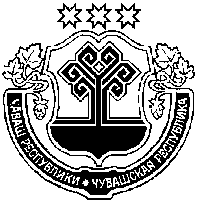 Чувашская Республика  Собрание депутатовЯрославского  сельского поселенияМоргаушского районаРЕШЕНИЕ    27.11.2018 г. №С-43/2д. ЯрославкаО внесении изменений в решение Собрания депутатов Ярославского  сельского поселения Моргаушского района Чувашской Республики от 17 ноября 2014 года № С-45/1 «Об утверждении Положения о  вопросах налогового регулирования в Ярославском  сельском поселении Моргаушского района Чувашской Республики, отнесенных законодательством Российской Федерации и Чувашской Республики о налогах и сборах к ведению органов местного самоуправления» 